RIMAS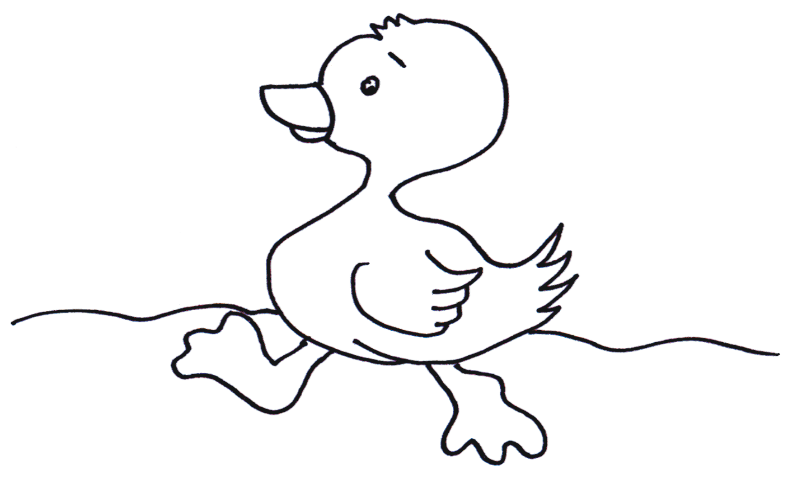 Cansado de nadar sale a pasearMoviendo su colita sin parar.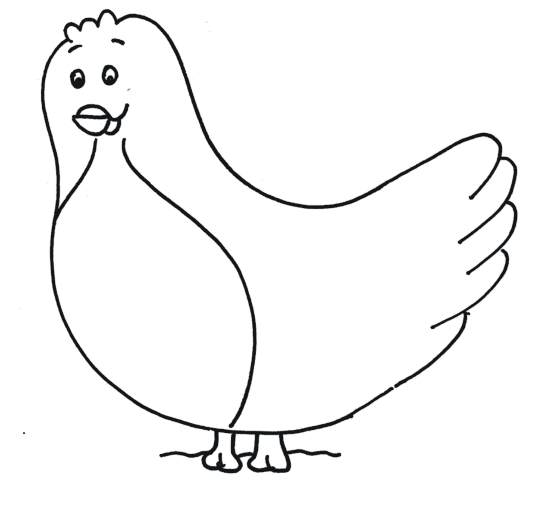 Sentada en el palomarLa paloma no te deja de mirar.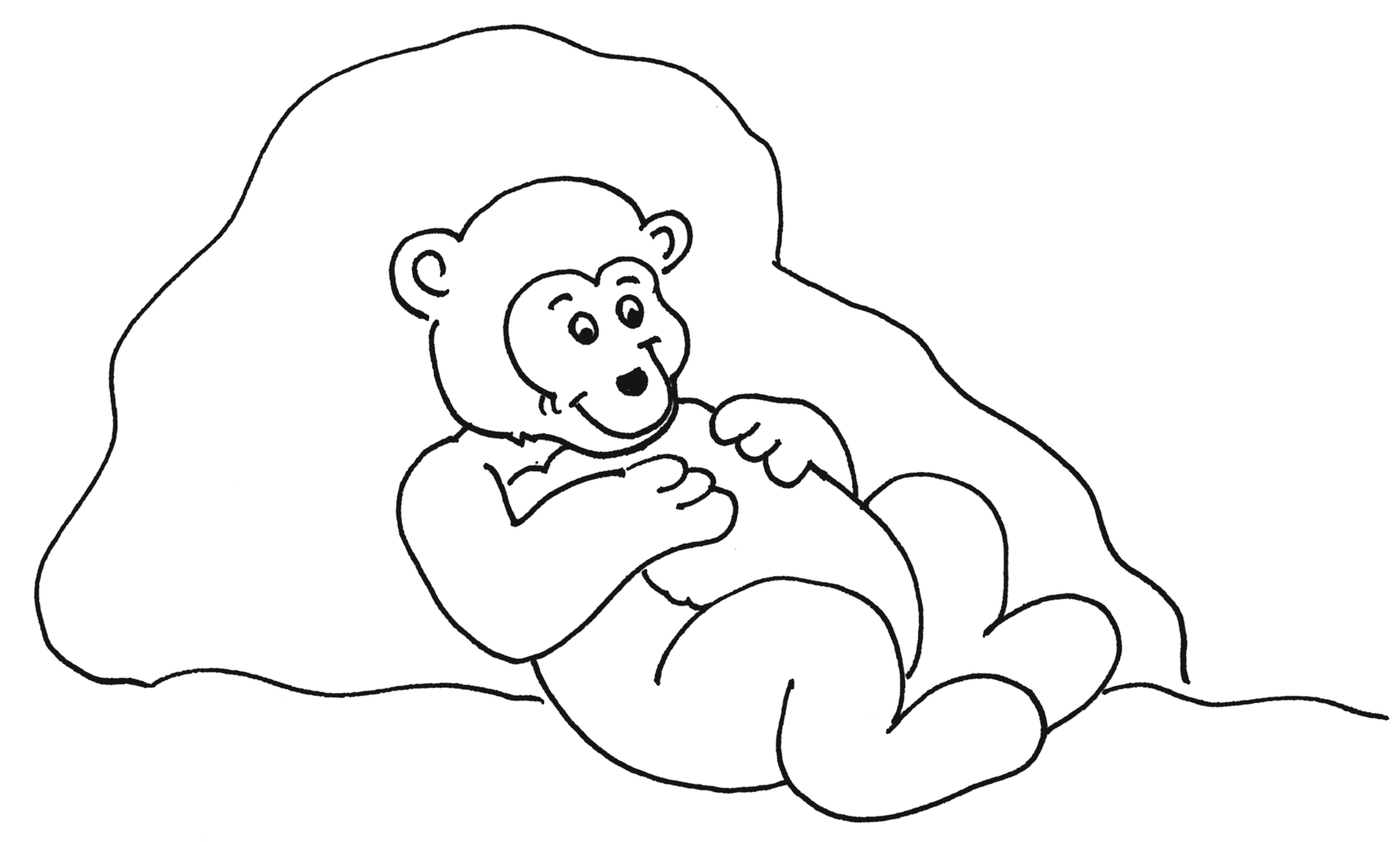 El oso melosoPrecioso y golosoComió algo deliciosoY sabroso